Press ReleaseEmbargoed until May 23, 2019‘A Great Big Week For Legs & Feet’ - first Legs Matter Awareness Week kicks off June 3-7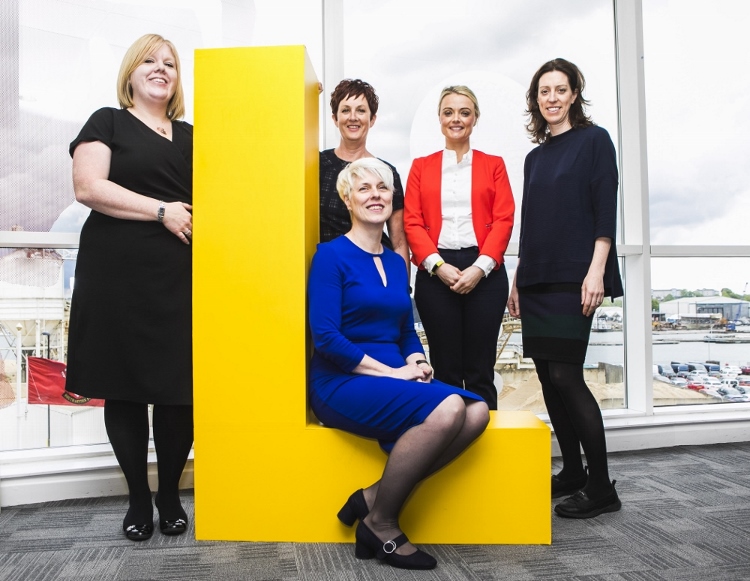 Every two hours in England, someone loses their leg due to a non-healing wound -  ‘A Great Big Week For Legs & Feet’, the first, national Legs Matter Awareness Week, June 3-7, is being held to urge people to ‘stand up’ to one of the UK’s biggest health challenges.Each year, it is estimated that more than a million people in the UK suffer from serious leg and foot conditions and the resulting delays to correctly diagnose and treat them can cause unnecessary suffering, disability, amputation and even death.Now a group of the UK’s leading lower limb clinicians, led by the Tissue Viability Society, have joined forces to encourage people to check their legs and feet, to get medical help fast and to highlight what level of care patients have a right to.Costing the NHS up to £5.3 billion annually, leg and foot ulcers, oedema (a failure of the lymphatic system), narrowing of the arteries and other serious problems need to be treated quickly and correctly to reduce the risk of non-healing wounds, secondary health problems and deteriorating health.  An NHS England study estimates that having effective care early, reduces leg ulcer healing times from around two years to just a few months and is 10 times cheaper. But many patients suffer unnecessarily for several years due to a lack of knowledge and not accessing the right care.Mum-of-two Tracy Goodwin’s leg ulcer was so painful and debilitating, that at one point she asked doctors to amputate her leg.  Now as part of Legs Matter Awareness Week , the 39-year-old from Wakefield is urging others to seek medical help if they are worried.She said: “I developed blood clots in my leg when I was pregnant, which led to me developing ulcers. At my lowest point, they affected every part of my life and the pain got so bad I even asked for my leg to be amputated. Instead they performed a deep vein transplant, which helped ease the pain.“People should seek urgent medical advice if they think something is wrong with their leg or foot because I delayed going to see the doctor as I didn’t realise I had an ulcer.”  Supported by NHS England, a group of eight health care charities and not-for-profit organisations have come together to tackle the issue. As part of this, they have produced an online checklist for people, including health care professionals, to recognise the signs and symptoms of lower leg and foot problems.Leading clinicians from The Tissue Viability Society, The British Lymphology Society, Accelerate CIC, The College of Podiatry, The Society of Vascular Nurses, The Lindsay Leg Club Foundation, Foot in Diabetes UK and The Leg Ulcer Forum have formed Legs Matter and want to ensure that anyone with a lower leg or foot problem understands their condition and gets the urgent care and support that they need. A patient will encounter a number of people along their journey to diagnosis and treatment – from the pharmacist, to the practice and community nurse, to the GP and beyond. The Legs Matter coalition want to make sure that every person, including the patient, has the information that they need to take the best steps towards healthy, pain-free legs and feet.Legs Matter chair Dr Leanne Atkin, who provides clinical care for Tracy, is urging people to play their part by checking their own and others’ legs and feet for 10 possible problems including swollen, tender legs or sores that won’t heal and to get involved by holding their own ‘Legs Matter Natter’, to take action with the ‘Legs Matter Pledge’ and by ‘Sharing Your One Big Thing’ - one important fact people wished they had known earlier about leg and foot health. The vascular nurse consultant from Pinderfields Hospital, Wakefield said: “There are more than a million people suffering with lower leg and feet disorders - many of which are life changing. These conditions are often overlooked by patients, carers and clinicians. We are passionate about changing this. “We want people to check their own and others’ legs and feet and to speak to a pharmacist, nurse, podiatrist or GP if they are concerned. Getting early treatment makes all the difference and prevents the condition becoming more serious.” You can find top tips for leg and foot health in the Legs Matter leaflet and order a free Action Pack.  Let us know what you’re up to and what you’ve pledged on Twitter or Facebook using the hashtag #legsmatter, or drop us an email.…ends…Note to Editors:Access reports and high resolution images of Tracy Goodwin, Dr Leanne Atkin and other patients here along with Tracy’s full story . Other patient stories are here   During the week, group members and their supporters are holding a series of nationwide events for both the public and health professionals, including working alongside homeless organisations in London, holding the first Legs Matter Conferences in Oxford and Newcastle and raising the issue with world-leading vascular experts. And a Headline Report by Dr Atkin reveals how living with long-term leg and foot conditions can lead to loneliness and feeling isolated. Other leg and feet facts: Annually in the UK, 730,000 people will have a leg ulcer, 169,000 will have diabetic foot ulcers and a further 100,000 each year will suffer from lymphoedema (failure of the lymphatic system)In addition, narrowing of the arteries (peripheral arterial disease or PAD) affects one in five people over the age of 60 in the UK who are at risk of lower limb loss and increased risk from death from heart attack and strokeEach year, complications among patients with diabetes and PAD result in 5,000 – 6,000 lower limb amputationsThe cost of caring for people with diabetic foot ulcers is estimated to be £650 million, predominantly from nursing care and admissions – diverting resources from other patients and creating huge workforce pressuresJust 47 per cent of leg ulcers healed within one year Chronic oedema affects more than 429,000 people in the UK and is rising year-on-year due to an aging population and growing levels of obesityEvery hour in the UK someone over 50 has part of their foot amputatedAmputations are 70% higher in the UK’s Black populationThere is a North/South divide with major amputation rates 30% higher in Northern England compared with the South. Media contact: For more information or to request an interview, please contact Cathy Kelly on 07704 130226 or email cathy@catherinekellypr.co.uk 